Pork & oyster stir-fry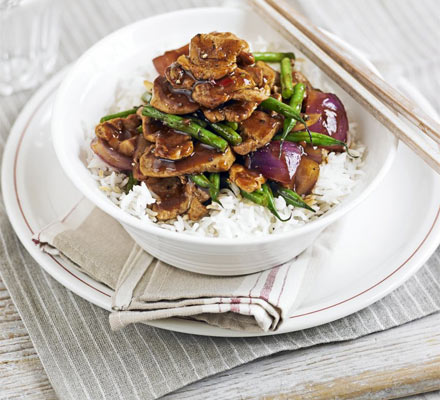 INGREDIENTS1 tbsp lime juice1 tbsp chilli bean paste or chilli sauce75ml of oyster sauce1 tsp soy sauce2 tbsp vegetable oil400g pork fillet, cut into thin slices2 garlic cloves, chopped1 red onion, cut into chunky pieces140g green beans, halved    steamed rice or noodle, to serveMETHODIn a small bowl, mix together the lime juice, chilli bean paste, oyster sauce and half the soy sauce. Set aside. Heat a large wok with 1 tbsp of the oil. Season the pork and toss with the remaining soy sauce. Sear the meat quickly, then remove from the pan.Add the remaining oil and stir-fry the garlic, onion and beans for 2 mins. Return the meat to the pan with the sauce and stir-fry for another 3 mins, until the sauce has thickened. Serve with steamed rice or noodles.